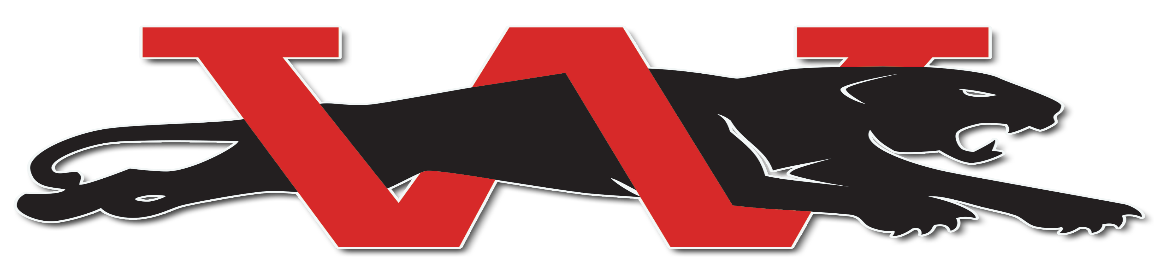 Westmoore WrestlingPlease use this envelope when returning all paperwork and money. All paperwork is due by Friday, September 16th. Parents,	Welcome to another exciting year of Westmoore Jaguar Wrestling. Enclosed in this packet you will find very important information for the upcoming wrestling season.   Enclosed you will find:Safety and Wellness of our student athletes: Explanation of Wrestling’s protocols during the 2022-2023 Wrestling Season.Academics, Attendance and Eligibility – Being prepared for after High School – FAFSA, Oklahoma Promise, ACT, Scholarships etc. (Westmoore Wrestling Rules) Social Media – Facebook – Westmoore Wrestling; Twitter - @wrestlejags; Website - www.westmoorewrestling.org; Remind 101 – see website for instructions (SOCIAL MEDIA CONTRACT)Student Data Information and Testing Form:  This form must be signed and returned to Coach Evans on or before Friday, September 16thRankonesport: Please go to our website for instructions on how to fill out online paperwork. If you are participating in a fall sport already you will not have to do this.  Junior High/High School Wrestling Schedule and Calendar:  Please review this schedule and calendar to make plans to attend and cheer on your wrestlers. USA Wrestling Card Information:  I recommend that all wrestlers purchase their USA Wrestling Card.  With this purchase, all wrestlers are covered by USA Wrestling’s, insurance until August 31st, 2023. On our website www.westmoorewrestling.org you will find instructions on purchasing. Please send a copy to Coach Evans.  When Choosing your team, please choose Westmoore Wrestling Club 2022-2023 Parent Survival Guide:  Please take the time to go through this handbook with your family. The back page is a page in which parents and wrestlers will sign and turn in to Coach Evans on or before Friday, September. 16th.  www.westmoorewrestling.org Westmoore Wrestling Volunteer Opportunities: Our Westmoore wrestling family is fortunate to host four wrestling events that benefit our wrestlers, our Westmoore Open, our Jaguar Junior High Preview, our High School and Junior High Junior Varsity Tournament and possibly a spring Freestyle/Greco Tournament.   These events require volunteers in the concession stand, hospitality room and working tables.  Please fill out the form on or before Friday, September 16th.   Westmoore Wrestling Workout Gear Package: Please fill out the workout gear form! Package #2 is MANDATORY. Along with each package (#1 or #2), each athlete will receive 2 laundry loops, a draw string bag, and if needed a Magnetic Locker Tag.  Money and form will be due Friday, Sept. 16th.  Please make checks out to Westmoore Wrestling Booster Club. PRICES FOR GEAR WILL GO UP (+$25) AFTER SEPTEMBER 16. Community Service – Our wrestlers are required to earn 30 hours of community service each year; SENIORS are required to have 50 hours; by the time they graduate hopefully they will earn 100 hours.  With 100 hours they will earn a Cord to wear at graduation. SENIORS with 100 total and 50 their Senior Year will earn Two Cords Fundraising – enclosed you will find information regarding our only fundraiser- please fill out the Wrestle A Thon Address Form by September 16. Please use this envelope to send stamps! The buy out for this Fundraiser, if you choose not to participate is $200.  Please make checks out to Westmoore Wrestling Booster Club. Booster Club – Booster Club President Phillip Martin If you have any questions or concerns about any of this information, please feel free to call.  I will gladly answer any questions.Will Evans (cell: 918 549 8443) Parents, please use this envelope to return all signed paperwork and payments.  I will use this envelope to return to you your receipts. ALL PAPERWORK IS DUE BACK BY FRIDAY, SEPTEMBER 16